1.třída: učivo 2. – 6.11.20202.11. 		ČJ: 	Moje podzimní prázdniny – zážitky dětíSlabikář str. 5 – dokončení stránky			Slabikář str. 6 – vyvození písmene T		MAT: 	Velký PS str. 27 – dokončení stránky + str. 28/13.11.		ČJ:	Slabikář str. 7 – půl stránky			Písanka str. 5 – napsat 5 řádků		MAT:	Velký PS str. 28 – dokončení stránky			Malý PS str. 84.11.		ČJ:	Slabikář str. 7 – dokončení stránky			Písanka str. 5 – dokončení stránky		MAT: 	Velký PS str. 29/1		PRV: 	PS str. 16/1 - opakování plodů a semen, 16/2 -příběh zakutáleného jablíčka			PS str. 17 + nakresli obrázek libovolného lesního zvířete5.11.		ČJ:	Slabikář str. 7 – procvičování čtení			Slabikář str. 8 – vyvození písmene L			Písanka str. 6 – 4 řádky (půl stránky)		MAT:	Velký PS – dokončení str. 29, psaní číslic.			Malý PS – str. 96.11.		ČJ:	Slabikář str. 9			Písanka str. 6 – dokončení stránky		MAT: 	Velký PS – 30/1 - nácvik psaní číslice 5 + str. 30/2		PRV: 	PS str. 182 listy práce navíc pro pilné děti určené k procvičení a zopakování:1.Porovnej.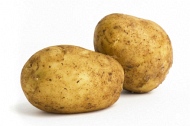 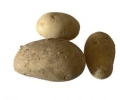 2._______________________________________________________________________________________3. Do misek domaluj správný počet brambor.	1			2		   3			4		     5Vlož do okénka písmenko podle hláskyna začátku slova.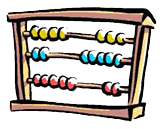 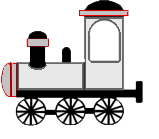 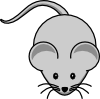 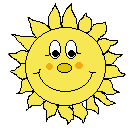 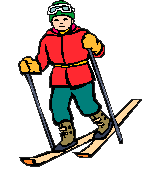 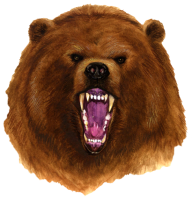 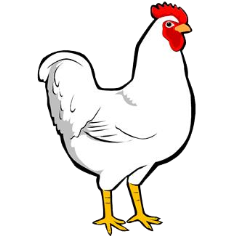 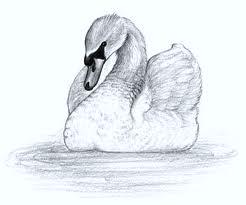 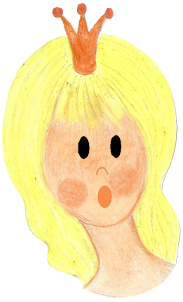 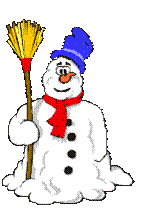 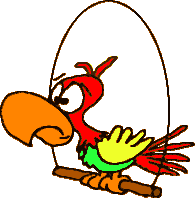 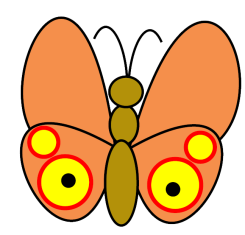 